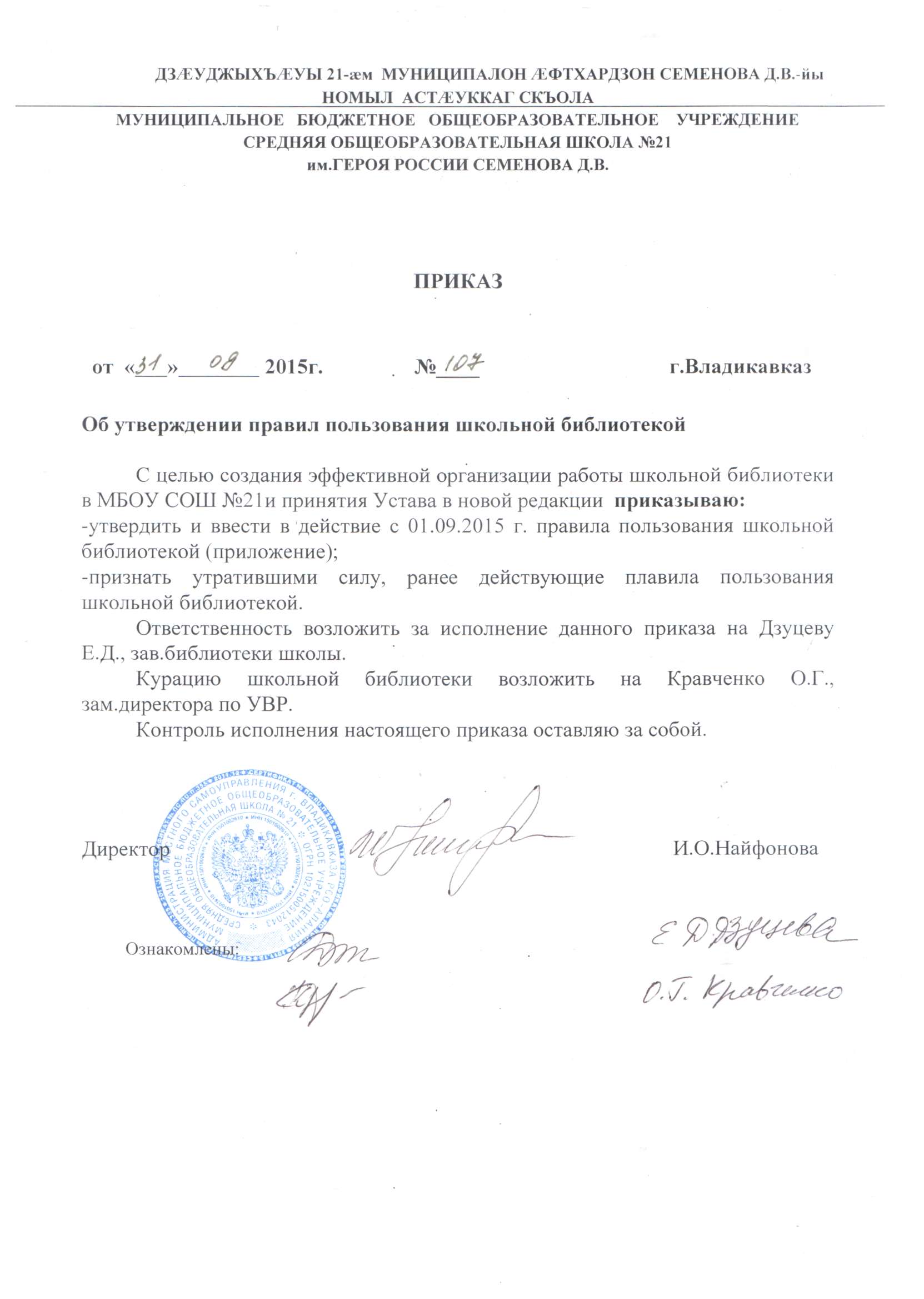 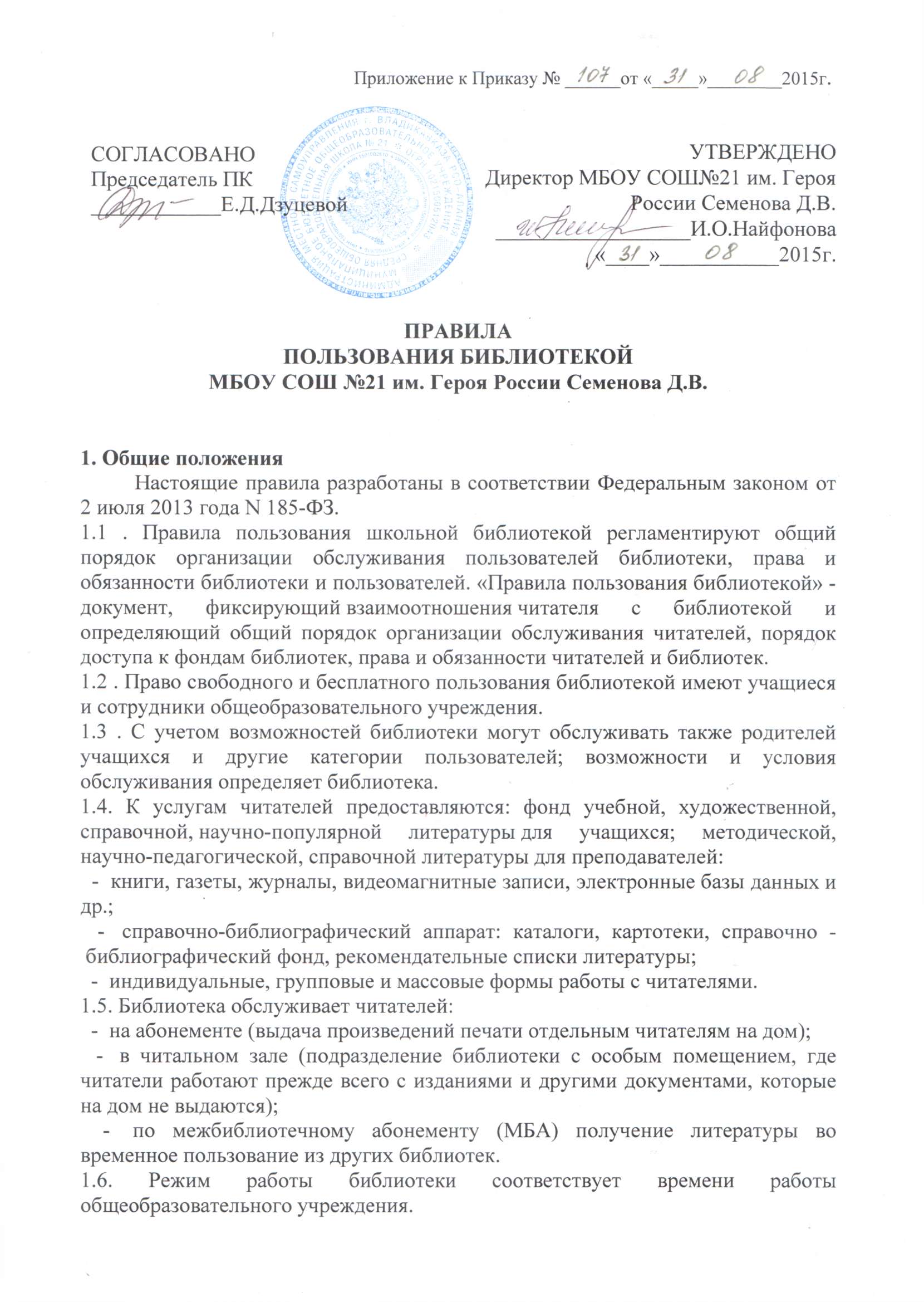 2. Права, обязанности и ответственность читателей2.1. Читатель имеет право:2.1.1. Пользоваться следующими бесплатными библиотечно-информационными услугами:- иметь свободный доступ к библиотечным фондам и информации:- получать полную информацию о составе библиотечного фонда, информационных ресурсах и предоставляемых библиотекой услугах;-  получать во временное пользование из фонда библиотеки печатные издания на традиционных и нетрадиционных источниках;- пользоваться справочно-библиографическим аппаратом библиотеки: каталогами и картотеками на традиционных и машиночитаемых носителях;- получать консультационную помощь в поиске и выборе источников информации;- получать учебники во временное пользование на срок обучения;- получать методическую литературу во временное пользование в соответствии с программой на срок обучения;- продлевать срок пользования документами- получать тематические, фактографические, уточняющие и библиографические справки на основе фонда библиотеки;- получать консультационную помощь в работе с информацией на нетрадиционных носителях при пользовании электронным и иным оборудованием;-  получать библиотечно-библиографические и информационные знания, навыки и умения самостоятельного пользования библиотекой, книгой, информацией:Правила пользования библиотекой – документ, фиксирующий взаимоотношение читателя с библиотекой и определяющий общий порядок организации обслуживания читателей, порядок доступа к фондам библиотеки, права и обязанности читателей и библиотеки. 1. Право свободного и бесплатного пользования библиотекой имеют учащиеся и сотрудники общеобразовательного учреждения, а так же родители учащихся. 2. К услугам читателей предоставляется фонд учебной, художественной, справочной, научно-популярной, методической     литературы:Книги, газеты, журналы, аудио и видеоматериалы.Справочно-библиографический аппарат: каталоги, картотеки, рекомендательные списки литературы.Индивидуальные, групповые и массовые формы работы с читателями. 3. Библиотека обслуживает читателей:на абонементе (выдача произведений печати отдельным читателям на дом);в читальном зале (подразделение библиотеки с особым помещением, где читатели работают с изданиями и другими документами, которые на дом не выдаются).Режим работы библиотеки соответствует времени работы общеобразовательного учреждения.Права, обязанности и ответственность читателей.Читатель имеет право:1.      Пользоваться следующими бесплатными библиотечно-информационными услугами:Иметь свободный доступ к библиотечным фондам и информацииПолучать во временное пользование из фонда библиотеки печатные издания и аудиовизуальные документыПолучать консультационную и практическую помощь в поиске и выборе произведений печати и других источников информацииПродлевать срок пользования литературой в установленном порядкеИспользовать СБА: каталоги и картотекиПользоваться справочно-библиографическим и информационным обслуживаниемПолучать библиотечно-библиографические и информационные знания, навыки и умения самостоятельного пользования библиотекой, книгой, информацией2. Принимать участие в мероприятиях, проводимых библиотекой3. Избирать и быть избранным в библиотечный совет, оказывать практическую помощь библиотеке4. Требовать соблюдения конфиденциальности данных о нем и перечне читаемых им материалов5. Обжаловать действия библиотечных работников, ущемляющих его права, у директора общеобразовательного учреждения или в региональном органе управления образованием6. Читатели (поручители несовершеннолетних читателей) обязаны:Соблюдать правила пользования библиотекойБережно относиться к произведениям печати и другим носителям информации, полученным из фонда библиотеки (не делать в них пометок, подчеркиваний, не вырывать, не загибать страниц и т.д.)Возвращать в библиотеку книги и другие документы в строго установленные срокиНе выносить книги и другие документы из помещения библиотеки, если они не записаны в читательском формуляреПользоваться ценными и единственными экземплярами книг, справочными изданиями только в помещении библиотекиПри получении печатных изданий и других документов из библиотечного фонда читатель должен просмотреть их в библиотеке и в случае обнаружения дефектов сообщить об этом работнику библиотеки, который сделает на них соответствующую пометкуРасписываться в читательском формуляре за каждое полученное в библиотеке издание (кроме учащихся 1-2 классов)При утрате и неумышленной порчи изданий и других документов заменить их такими же либо копиями или изданиями, признанными библиотекой равноценными. При невозможности замены возместить реальную рыночную стоимость изданий. Стоимость определяется работником библиотеки по ценам указанным в учетных документах библиотеки, с применением коэффициентов по переоценке библиотечных фондовНе нарушать порядок расстановки литературы в фонде открытого доступаНе вынимать карточек из каталогов и картотекЕжегодно в начале учебного года проходить перерегистрациюПри выбытии из общеобразовательного учреждения вернуть в библиотеку числящиеся за ними издания и другие документыСоблюдать в библиотеке тишину и порядок7. При нарушении сроков пользования книгами  другими документами без уважительных причин, к читателям, могут быть применены административные санкции: временное лишение права пользования библиотекой8. Личное дело выдается выбывающим учащимся только после возвращения литературы, взятой на абонементе библиотеки; выбывающие сотрудники общеобразовательного учреждения отмечают в библиотеке свой обходной лист9. Умышленная порча или хищение книг из библиотеки предусматривает уголовную ответственность или компенсацию ущерба в денежном выражении или равноценную замену произведениями печати и другими документами10.  За утрату несовершеннолетними читателями произведений печати из библиотечных фондов или причинении им невосполнимого вреда ответственность должны нести родители или поручителиОбязанности библиотеки Библиотека обязана:1. Обеспечить бесплатный и свободный доступ читателей к библиотечным фондам и бесплатную выдачу во временное пользование печатной продукции2. Обеспечить оперативное и качественное обслуживание читателей с учетом их запросов и потребностей3. Своевременно информировать читателей о всех видах предоставляемых услуг4. Предоставлять в пользование каталоги, картотеки, осуществлять другие формы библиотечного информирования5. Изучать потребности читателей в образовательной информации6. Вести консультационную работу, оказывать помощь в поиске и выборе необходимых изданий7. Проводить занятия по основам библиотечно-библиографических и информационных знаний8. Вести устную и наглядную массово-информационную работу; организовывать выставки литературы, библиографические обзоры, Дни информации, литературные вечера, игры, праздники и др. мероприятия9. Совершенствовать работу с читателями путем внедрения передовых компьютерных технологий10. Систематически следить за своевременным возвращением в библиотеку выданных произведений печати11. Проводить в начале учебного года ежегодную перерегистрацию читателей12. Обеспечить сохранность и рациональное использование библиотечных фондов, создать необходимые условия для хранения документов13.  Проводить мелкий ремонт и переплет книг, привлекая к этой работе библиотечный актив14.  Способствовать формированию библиотеки как центра работы с книгой и информацией15. Создать и поддерживать комфортные условия для работы читателей16. Обеспечить режим работы в соответствии с потребностями учебного заведения17. Отчитываться о своей деятельности в соответствии с положением о библиотеке.Порядок пользования библиотекой1. Запись читателей производиться на абонементе. Учащиеся записываются в библиотеку по списку класса в индивидуальном порядке, сотрудники и учителя – по паспорту2. На каждого читателя заполняется формуляр установленного образца как документ, дающий право пользоваться библиотекой3. При записи читатели должны ознакомиться с правилами пользования библиотекой и подтвердить обязательство об их выполнении своей подписью на читательском формуляре 4. Читательский и книжный формуляры являются документами, удостоверяющими факт и дату выдачи читателю печатных и других источников информации и их возвращения в библиотеку 5. Обмен произведений печати производится по графику работы, установленному   библиотекойПорядок пользования абонементом 1. Срок пользования литературой составляет 15 дней. Количество выдаваемых изданий – 3 экз.2. Срок пользования может быть продлен сроком на 15 дней, если на издание нет спроса со стороны других читателей.3.  Не подлежат выдаче на дом редкие, ценные и справочные издания.4. Читатели (за исключением 1-2 классов) расписываются в читательском формуляре за каждый экземпляр изданий; возвращение фиксируется подписью библиотекаря.Порядок пользования читальным залом1. Литература, предназначенная для использования в читальном зале, на дом не выдается.2. Энциклопедии, справочные издания, редкие и ценные книги выдаются только в читальном зале.3. Число выдаваемых произведений печати и других документов, выдаваемых в читальном зале не ограничивается.